EXERCICIS D’ESCRIPTURA DE NÚMEROS AMB GUIONETS.REGLA:RECORDA EL SENYOR D-U-CDESENES – UNITATS - CENTENESPOSA GUIONETS I ESCRIU LA XIFRA 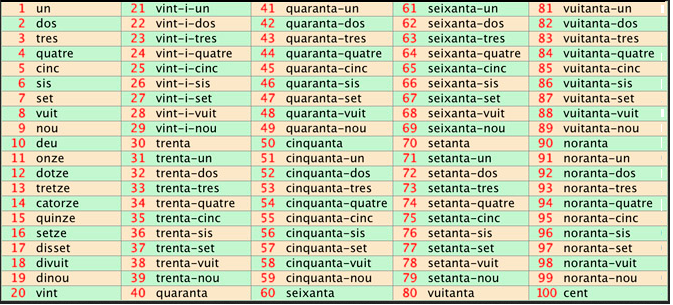 JOC:http://www.xtec.cat/~smora/activitats/escriptura.swfREALITZA LES MULTIPLICACIONS EN 2 MINUTS:http://ntic.educacion.es/w3//eos/MaterialesEducativos/mem2007/cajon_sastre/acmates/ultimes/sumatemps3.swf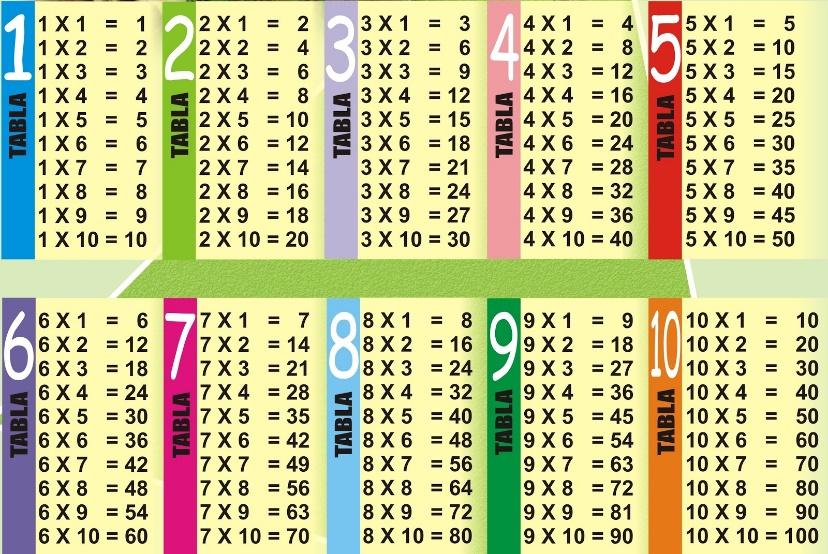 21335263102120234456VINT-I-UTRENTA-TRESSEIXANTA-TRESCENT DOSCUATRE-CENTS CINQUANTA-SISDOS - CENTS  TRENTA-QUATRECENT VINTCINQUANTA - DOS